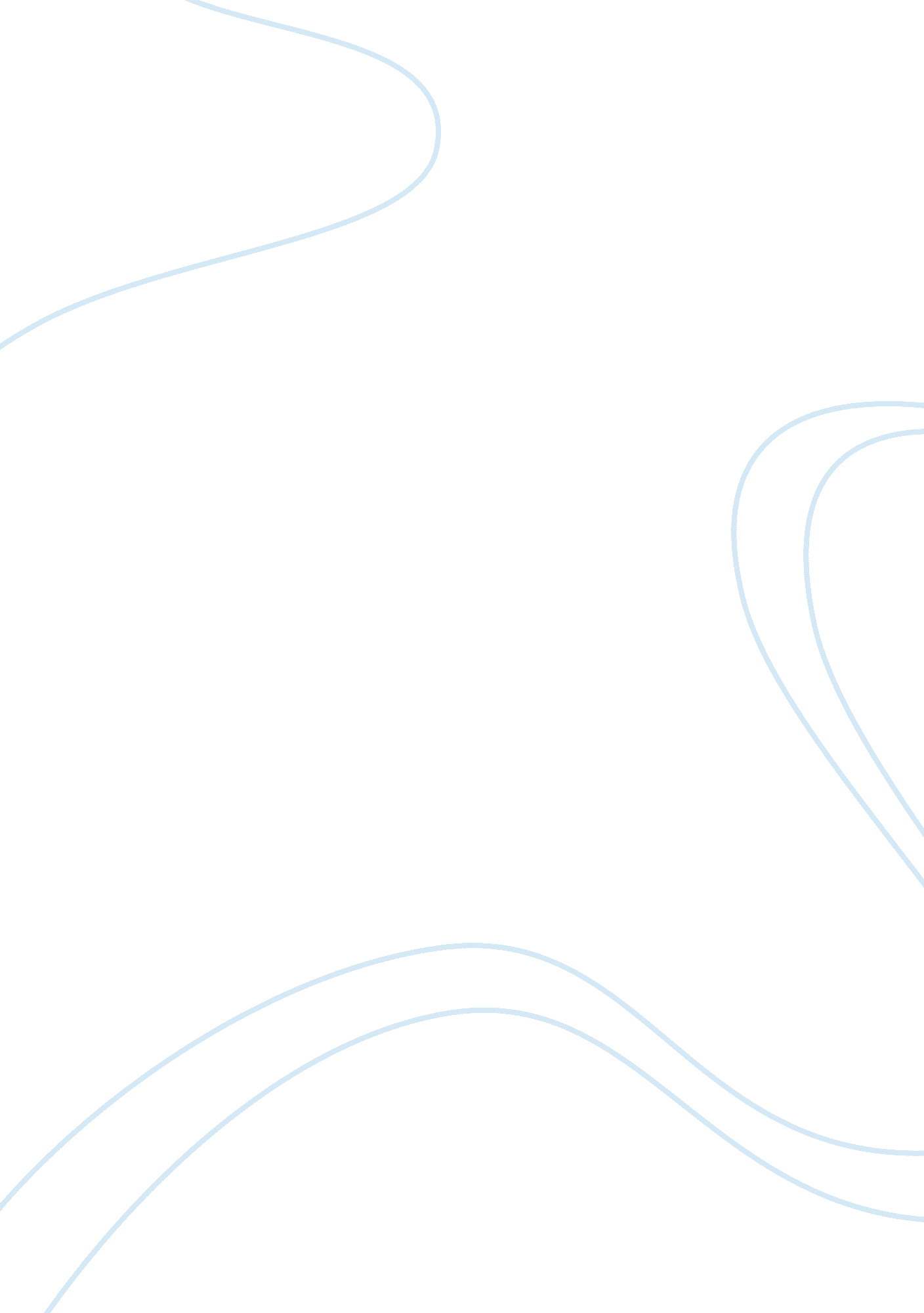 Government type and types of economic systems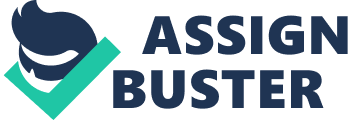 All sub-categories of government fit under one of these three Government typeAnarchy, Limited government, Totalitarian governmentGovernment type 1 Anarchyno government ONGOVERNMENT TYPE AND TYPES OF ECONOMIC SYSTEMS SPECIFICALLY FOR YOUFOR ONLY$13. 90/PAGEOrder NowGovernment type 2 Limited governmentconstrained by constitutional law and deriving its power from the peopleGovernment type 3 Totalitarian governmentarbitrary and unconstrained, deriving its power by forceAll sub-categories of government fit under one of these three Government type or are mixed, but leaning toward one or the othersub-categories of governmentDemocracy, Constitutional Monarchy, Constitutional Republic, Monarchy/Empire, Oligarchy/ Dictatorship, Theocracysubcategories of government Democracy: rule by the majority of the people in direct votes, with no safeguards to protect the minority (this type of government was popular in ancient Greece and always led to anarchy followed by tyranny). (Totalitarian government)subcategories of government Constitutional Monarchya monarch with severely limited powers and elected officials under a constitution that protects the rights of the people from government. (Limited government)subcategories of government Constitutional RepublicA system of government in which the written law (constitution) is the supreme ruler. No person or group is above the law. Elected officials and a Constitution protects the people from the government. Government ruled by laws. (Limited government)subcategories of government Monarchy/EmpireA powerful monarch who rules with the help of an aristocracy and has total power over the people and may arbitrarily enact laws or punish subjects (Totalitarian government)subcategories of government Oligarchy/ DictatorshipIn practice all dictatorships though they may have one person at their head are ruled by a small elite group, an oligarchy. They hold power by force and laws are made at the whim of the rulers. (Totalitarian government)subcategories of government Theocracya dictatorship which claims its authority comes from God and that they act under the direction of God. (Totalitarian government)Sometimes economic systems are confused with government types and though they are closely related to government types they are not synonymous. For example a constitutional monarchy may practice either socialism or free market economics. There are two major types of economic systemsFree-market and Controlled economiesSome of the several types of economies fit under the two major typestypes of economies Capitalisticindividuals retain all control and power and responsibility in this type of economy, with very little government involvement. (Free-market )types of economies SocialisticGovernment takes wealth from citizens by force in order to redistribute it to others for purposes such as education, health care, retirement funds, food banks, child care and so on. Government also regulates industries and standards heavily to meet the goals of the political elite. (Controlled economies)types of economies CommunisticGovernment owns the means of production and controls all the wealth. (Controlled economies)types of economies FascistGovernment controls the means of production, sets prices and quotas, while ownership ostensibly remains to the people, though the people have no power to buy, sell, or trade freely. (Controlled economies)types of economies MixedEconomies that contain elements of one or more of the above major systems. For example the United States is partially capitalist, partially socialist, and partially fascist in some sectors, leaning most heavily toward capitalism, but moving toward more controlled economies. (Controlled economies) 